 DECLARACIÓN JURADA DEL GRADO DE PARTICIPACIÓN EN OBRAS COLECTIVAS(CRA-DJ-2 / Versión 3)(SWORN DECLARATION OF THE DEGREE OF PARTICIPATION IN COLLECTIVE WORKS)Título de la publicación (Publication title): _______________________________________________________________________________Publicado en (Published in): _______________________________________________________________________________Indique  en la siguiente tabla, el grado de participación porcentual de cada persona coautora de la publicación.  Para definir la distribución porcentual considere el grado de participación de cada autor en las siguientes fases de la investigación:  1-Planeamiento y diseño del proyecto: metodología de trabajo, investigación bibliográfica (Project planning and design: methodology and literature review), 2-Ejecución: Recopilación de datos o información (Execution: data collection), 3-Análisis e interpretación de los datos o  información (Data analysis and interpretation), 4-Redacción del texto para publicación (Manuscript preparation for publication).Las personas abajo firmantes manifiestan con carácter de declaración jurada la veracidad de la distribución consignada(The undersigned acknowledge that the information presented in this document corresponds to a sworn declaration).Tome en cuenta lo siguiente:Tanto para personas coautoras nacionales como para extranjeras, se debe consignar la distribución porcentual del grado de participación en la obra, en cumplimiento del articulo 47 inciso d del Reglamento de Régimen Académico y Servicio Docente, respaldada por la firma de cada persona.En caso de que no sea posible consignar la totalidad de las firmas, la Comisión de Régimen Académico solicita:   Una carta donde se indiquen las razones por las cuales esto no es posible, yCumplir con una de las siguientes 3 alternativas: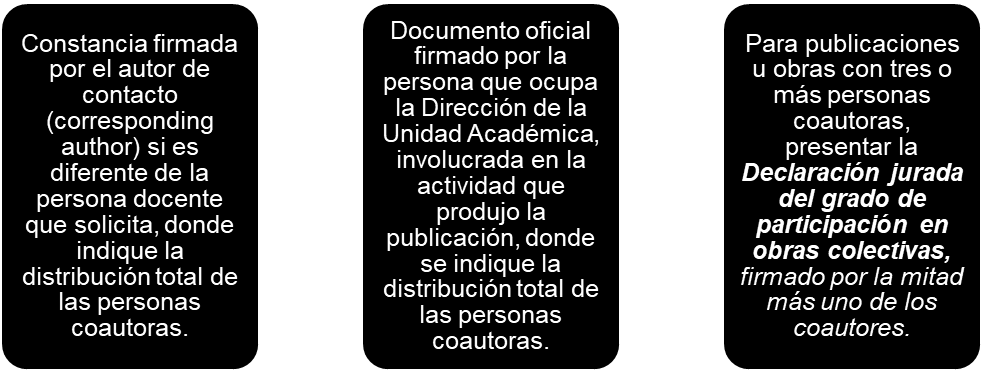 La Comisión se reserva el derecho de solicitar información adicional.Autores (authors)Grado de participación porcentual por autor (%)(Degree of participation per author (%))1.2.3.4.5.Total100%Nombre del autor (Author’s name):Nombre del autor (Author’s name):Firma (Signature)N° identificación (ID)1.2.3.4.5.